PDBTools - Travel AuthorizationEstimated flight travel expense:		CLP$ 263.490Estimated lodging/car rental expense:	CLP$   390.000     Estimated total travel/Accomodation expense:	CLP$ 	653.490Approved by ____________________________________ 	Date _____________________Name: Braulio PérezStart date for travel:  Travel objective: Visit to DMH, Gaby, Sierra Gorda, CentinelaTravel objective: Visit to DMH, Gaby, Sierra Gorda, CentinelaFrequent flyer N° 125803121Account N°Purchase Order Employee signature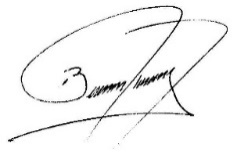 Travel dateFromtoairlineFlight timeTicket Flexible yes/noSantiagoCalamamorningNoCalamaSantiagoeveningyesHotel/car rentalAmountDiego de Almagro120.000Truck rental for 3 days270.000